TENTH SUNDAY AFTER PENTECOST                                                           August 6, 2023PRELUDE                                   Selected Hymns  WELCOME & ANNOUNCEMENTSCALL TO WORSHIPLeader: God said, "Let There be Light," and there was light!People: O Lord our God, how majestic is your name!Leader: You have set your glory above the heavens.People: O Lord our God, how majestic is your name! Leader: Let us worship God.MORNING PRAYER  OPENING HYMN  634	To God Be the Glory	                                  To God Be the GloryCALL TO CONFESSIONPRAYER OF CONFESSIONO Lord our God, called as your people, we fail to reflect your glory. We neglect our responsibilities and abuse creation. We profess our faith but reject your authority with our actions. Forgive us, Lord, this and all our sin. Restore us by your grace in Jesus Christ. Reorder our lives by the power of the Spirit, that we may serve you faithfully and live in peace with one all.SILENT PRAYERASSURANCE OF PARDON*GLORIA PATRI 581                                                                                                        GreatorexFIRST SCRIPTURE READING                                                                   Psalm 145:1-12 p. 506                                                        CONGREGATION HYMN 499 	 Bread of the World in Mercy Broken                   Rendez a Dieu                           SECOND SCRIPTURE READING                                                         Matthew 14:13-21 p. 796                                                      SERMON                                                   So Much Need                            Ann Pettit, Guest Pastor   *AFFIRMATION OF FAITH	  The Apostles' Creed                    	             Hymnal p. 35  THE LORD’S SUPPERInvitationGreat ThanksgivingCommunion of the People*CLOSING HYMN 463			How Firm a Foundation			    Foundation*CHARGE and BENEDICTION  POSTLUDE                                                        Foundation Reprise  *Please stand if able	Hearing devices are available for your convenience.Please be aware that they do not function until after the service begins.Link for this week’s service: https://www.youtube.com/watch?v=BWXiQOiVPK8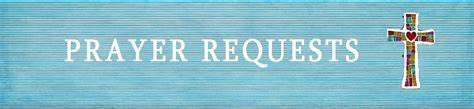 The Legacy: Mary June CookShenandoah Nursing Home: Rubye Schwab, Nancy GarberHome: Dick Huff, Mary Ultee, Mary Ann Maupin, Bird Heuchert,Warner & Linda Sandquist, Cathy Cunningham, Charles SimpkinsFriends and Family: Erwin Berry (Joan), Bill Bromley, Jerry Hughes, Sally McNeel, Bill Metzel (Joyce Tipton), Col. Stuart Roberts (Mark Henderson), Paul Watts, Kathleen Clements (Colleen Cash). Josh Slonaker, Barb Ostrander (Holly Bennett), Marty Rogers (sister of Cathy Cunningham)Military: Carson CraigWe welcome Rev Ann Pettit back to our Pulpit today with many “Thanks” for leading us in Worship.Our Christian sympathies to the family of Edie Lawrence who died July 30, 2023. A graveside service was held on Friday August 4 at Oak Grove Cemetery in Lexington VA. A memorial service is planned for the Fall.                                                          SUGGESTIONS FOR AUGUST MISSION ITEMS:FOOD BANK – SHAMPOOHYGIENE KITS – Individually Wrapped TOOTHBRUSHES                                                                             School supplies                            FIRST PRESBYTERIAN CHURCHWAYNESBORO, VIRGINIA A community-minded congregation living out the love of Christ as we serve one another with humility, gentleness, and patience through God’s grace.August 6, 2023  11:00 AM 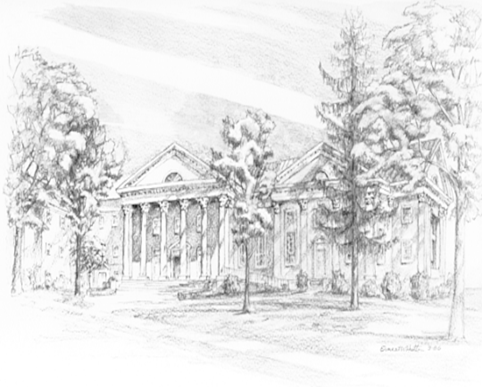 P.O. Box 877249 South Wayne AvenueWaynesboro, Virginia(540) 949-8366Church Website:  www.firstpresway.orgPreschool Website:  www.firstprespre.orgEmail:  church@firstpresway.com